FORMULARZ ZGŁOSZENIOWYMisja gospodarcza na Międzynarodowe Targi Obrabiarek, Technologii i Automatyzacji Produkcji oraz  Międzynarodowe Targi Poddostawców:  Z/intec, 9-10.03.2017, Lipsk, Niemcy 2017Prosimy o zapoznanie się z uwagami organizacyjnymi i wypełnienie odpowiedniego pola poniżejUdział w spotkaniu jest bezpłatny, liczba miejsc jest ograniczona. Uczestnicy pokrywają jedynie koszt noclegu w kwocie 79 Euro/osobę.Zgłoszenie chęci udziału w spotkaniu następuje poprzez wysłanie formularza zgłoszeniowego do dnia 27 stycznia 2016 roku na adres justyna.mlynarz@umwd.pl Udział  jest możliwy wyłącznie po otrzymaniu potwierdzenia zgłoszenia  od organizatorów drogą elektroniczną.	Zgłaszam udział w misji i proszę o wiążące zarezerwowanie noclegu w hotelu	Zgłaszam udział w planowanych rozmowach kooperacyjnych Business-Speed-Datings (obowiązuje wypełnienie profilu kooperacyjnego)Imię i nazwisko:      Funkcja:      Firma:      Adres:      tel. / faks:      e-mail:      strona internetowa:      __________________________________________________________________________________Wyrażam zgodę na przetwarzanie przez Urząd Marszałkowski Województwa Dolnośląskiego,  Wrocławskie Centrum Transferu Technologii (WCTT) oraz Saksońską Agencję Wspierania Gospodarki (WFS) zawartych w tym formularzu danych osobowych przy zachowaniu obowiązującego w tym zakresie prawa oraz na przekazywanie tych danych osobom trzecim w ramach czynności związanych 
z organizacją misji gospodarczej. Podpisanie i przesłanie zgłoszenia jest równoznaczne z wyrażeniem zgody na publikacje wykonywanych podczas spotkania zdjęć.data:                                                        podpis:Organizatorzy rezerwują dla uczestników nocleg w hotelu:Hotel Markgraf Leipzig *** Körnerstr. 3604107 LeipzigGermanyTel.: +49 (0) 341 / 30 30 30Fax.: +49 (0) 341 / 30 30 399hotel@markgraf-leipzig.dewww.markgraf-hotel-leipzig.comCena: pokój jednoosobowy  79 EUR, dwuosobowy 99 EUR  ( ze śniadaniem)Osoby do kontaktu:Justyna Młynarz, Wydział Promocji Gospodarczej i InwestycyjnejDepartament Rozwoju Regionalnego, Urząd Marszałkowski Województwa Dolnośląskiego, tel.: +48 71 776 96 96, email: justyna.mlynarz@umwd.plwww.umwd.dolnyslask.plAnna Sikorska, Przedstawiciel WFS w Polsce, Biuro Saksońskiej Agencji Wspierania Gospodarki, tel.: +48 71 372 46 31, fax: +48 71 313 11 74, e-mail: wfs.sikorska@saxony.pl www.invest-in-saxony.de/plMarcin Haremza, Wrocławskie Centrum Transferu Technologii,  Politechnika WrocławskaTel.+ 71- 320 41 94 e-mail: m.haremza@wctt.pl,, www.wctt.plProfil kooperacyjny (wypełniają tylko uczestnicy Business-Speed-Datings, podane poniżej dane będą udostępnione niemieckim i czeskim firmom)Krótki profil firmy(produkty, usługi, projekty,    max. 600 znaków)Branża / zakres przemysłowy(można zaznaczyć kilka zakresów) budowa maszyn budowa urządzeń obróbka metali budowa narzędzi przemysł motoryzacyjny i maszynowy elektronika i elektrotechnika budowa instalacji przemysłowych budowa urządzeń energetycznych badania i rozwój usługi przemysłowe inne zakresy przemysłu:      Poszukujemy(życzenia kooperacyjne, grupy docelowe, idealny partner do kooperacji,
max. 500 znaków)Business-Speed-DatingRozmowy kooperacyjne mogę prowadzić w następującym języku: Niemiecki	Polski	 Czeski        Angielski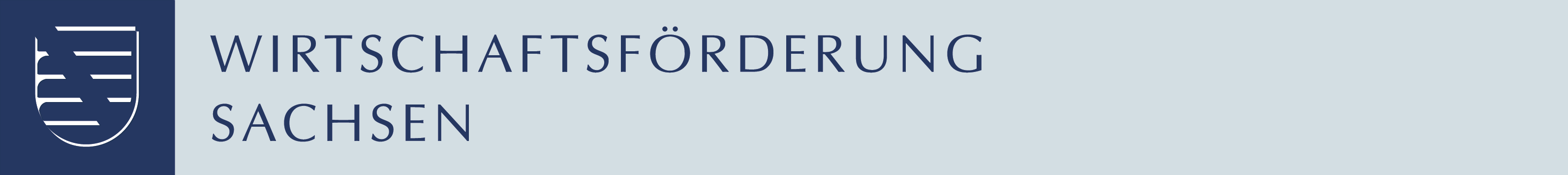 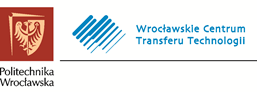 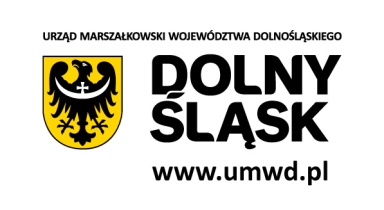 